Sample Assessment Tasks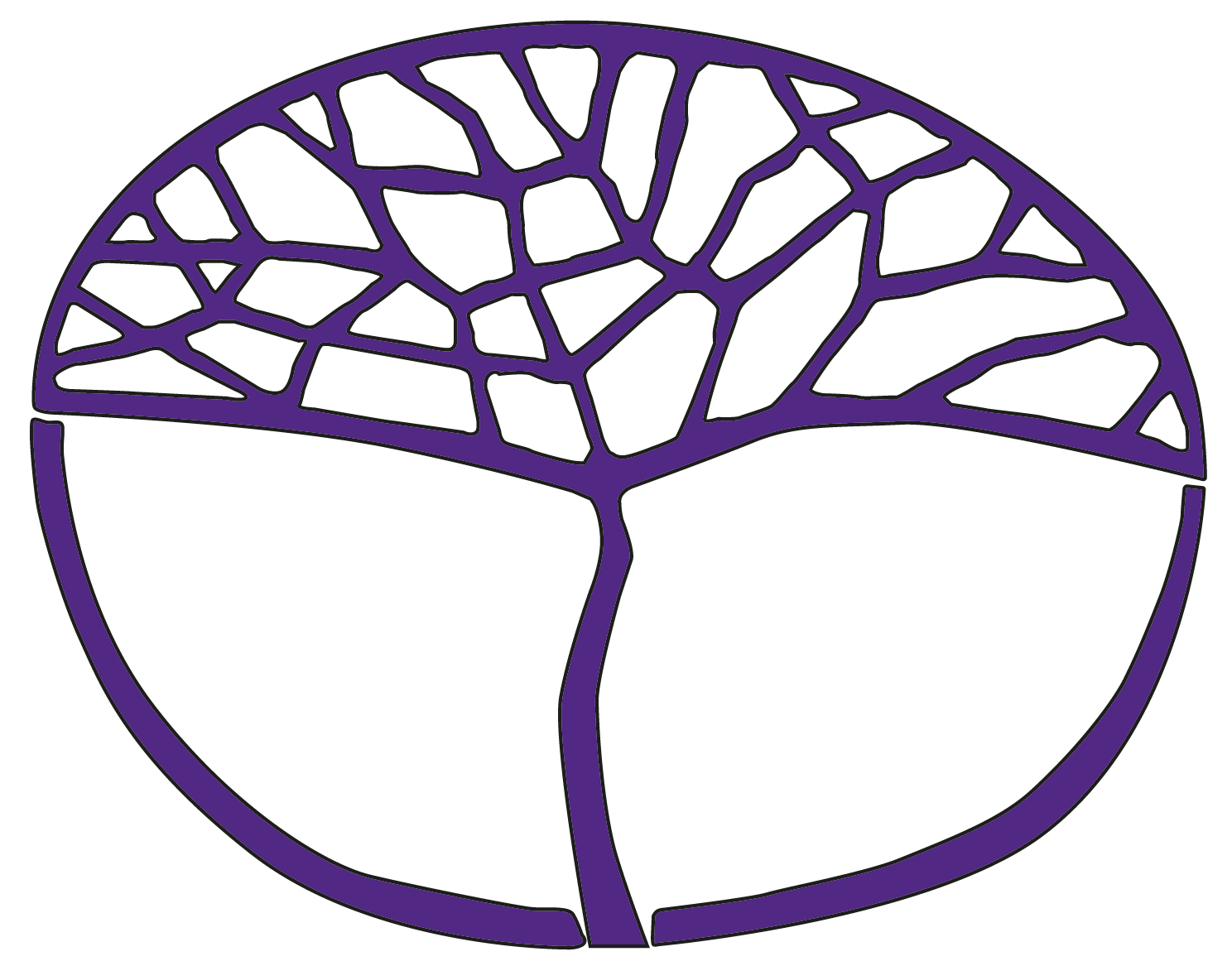 German: Second LanguageATAR Year 11Copyright© School Curriculum and Standards Authority, 2018This document – apart from any third party copyright material contained in it – may be freely copied, or communicated on an intranet, for non-commercial purposes in educational institutions, provided that the School Curriculum and Standards Authority is acknowledged as the copyright owner, and that the Authority’s moral rights are not infringed.Copying or communication for any other purpose can be done only within the terms of the Copyright Act 1968 or with prior written permission of the School Curriculum and Standards Authority. Copying or communication of any third party copyright material can be done only within the terms of the Copyright Act 1968 or with permission of the copyright owners.Any content in this document that has been derived from the Australian Curriculum may be used under the terms of the Creative Commons Attribution 4.0 International licence.DisclaimerAny resources such as texts, websites and so on that may be referred to in this document are provided as examples of resources that teachers can use to support their learning programs. Their inclusion does not imply that they are mandatory or that they are the only resources relevant to the course.Sample assessment taskGerman: Second Language – ATAR Year 11Task 1 – Unit 1Assessment type: Oral communicationConditionsTime for the task:	Preparation time 10 minutes 	Interview 8–10 minutesOther items: German/English and English/German dictionary permitted during research and preparation timeTask weighting: 10% of the school mark for this pair of units___________________________________________________________________________________________________Task 1: Welcome to my country	(20 marks)Participate in an interview with a speaker of German who is interested in finding out how your preparations are progressing for a visit by a German speaker to your home. You will be asked to provide information on the following:what preparations you have to make in your home for the visitorwhat help you think your visitor will need (language, transport, customs, food)what kind of activities you are planning for your visitor (such as tourist attractions and cultural activities).Include anything else that you think is important to make your visitor feel comfortable.Before the interview takes place you will be given the opportunity to do research on your suburb, town/city and state, and make notes on what you would encourage a visiting German speaker to see and do. At the interview talk about your preparations for a visit by a German speaker to your home. Provide as much information as you can.Time allocation for your interview is approximately 8–10 minutes.Notes for teachersStudents will participate in an interview with a speaker of German. This speaker may be the classroom teacher, another teacher of German or a German aide. The speaker of German will conduct an interview where he/she will ask a number of questions in German on the prescribed topic, Welcome to my country.Allocate approximately 8–10 minutes per interview.Before attempting this task, give students the opportunity to do research on their chosen suburb, town/city and state, and make notes on what they would encourage a visiting German speaker to see and do. In preparation for this task, allow students the opportunity to practise with a partner by exchanging information (questioning and responding) and maintaining a conversation, while talking about their preparations for a visit by a German speaker to their home.Ask students a series of questions that will elicit information on the following:what preparations they have to make in their home for the visitorwhat help they think their visitor will need (language, transport, customs, food)what kind of activities they are planning for their visitor (such as tourist attractions and cultural activities)anything else that they think is important to make their visitor feel comfortable.Marking key for sample assessment task 1 — Unit 1Sample assessment taskGerman: Second Language – ATAR Year 11Task 3 – Unit 1Assessment type: Written communicationConditionsTime for the task: 45 minutes Other items: German/English and English/German dictionary permittedTask weighting: 5% of the school mark for this pair of units___________________________________________________________________________________________________Task 3: At home in a German-speaking community	(20 marks)While on exchange in a German-speaking country, you are invited to recount your experiences, in a series of journal entries for a German travel blog, on daily life in a German-speaking community. In your entries include information about:daily routine in the family homeschool routine (i.e. times, courses, activities)popular leisure time activities.Then, compare these with your daily life in Australia.Write approximately 150 words in German._______________________________________________________________________________________________________________________________________________________________________________________________________________________________________________________________________________________________________________________________________________________________________________________________________________________________________________________________________________________________________________________________________________________________________________________________________________________________________________________________________________________________________________________________________________________________________________________________________________________________________________________________________________________________________________________________________________________________________________________________________________________________________________________________________________________________________________________________________________________________________________________________________________________________________________________________________________________________________________________________________________________________________________________________________________________________________________________________________________________________________________________________________________________________________________________________________________________________________________________________________________________________________________________________________________________________________________________________________________________________________________________________________________________________________________________________________________________________________________________________________________________________________________________________________________________________________________________________________________________Marking key for sample assessment task 3 — Unit 1Sample assessment taskGerman: Second Language – ATAR Year 11Task 10 – Unit 2Assessment type: Response: ListeningConditionsTime for the task: 40 minutesOther items: German/English and English/German dictionary permittedTask weighting: 7.5% of the school mark for this pair of units___________________________________________________________________________________________________Task 10: Young people at work and leisure in German-speaking countries	(28 marks)Listen to the two spoken texts in German based on the topic of Young people at work and leisure in German-speaking countries. All texts will be played twice. There will be a short pause between the first and second readings. After the second reading, there will be time to answer the questions. Answer all questions in English with the relevant information. Text 1 Sommerspaß im Jugendclub Stuttgart!	(14 marks)Question 1List two (2) reasons why someone would be interested in this announcement.	(2 marks)1. ____________________________________________________________________2. ____________________________________________________________________Question 2Complete the following information on Stuttgart Youth Club.	(4 marks)Question 3List three (3) activities organised for the days when the weather is fine.	(3 marks)1. ________________________________________2. ________________________________________3. ________________________________________Question 4List three (3) indoor activities organised for the days when the weather may be inclement.	(3 marks)1. ________________________________________2. ________________________________________3. ________________________________________Question 5What do you do if you would like more information?	(2 marks)____________________________________________________________________________________________________________________________________________________________________Text 2 Schule, Arbeit und Freizeit	(14 marks)Question 6What is the topic of discussion?	(1 mark)__________________________________________________________________________________Question 7Nadja 	(2 marks)Complete the following statement.Nadja does guitar, drama and dance ____________________________________________________Question 8What does Nadja like to do on the weekend?	(1 mark)___________________________________________________________________________________Question 9Tick () the correct response to complete the statement.	(1 mark)Nadja thinks thatAll her subjects are important.Some of her subjects are important.None of her subjects are important.Question 10AnilPlace in order, from 1–3, what it is that Anil finds important. Start with the most important.
	(3 marks)His friendsFootballHis jobQuestion 11HeinerTick () whether the statements below are true or false.	(3 marks)Question 12StellaComplete these statements by filling each gap with the necessary information.	(3 marks)Stella wants to ______________________________________________________ with her friends.She has _______________________________________________________ in her city hospital job.At work everyone ____________________________________________________________.Transcript of spoken textsText 1 Sommerspaß im Jugendclub Stuttgart!Aufruf an alle jungen Deutschen! Hört gut zu! Was habt ihr für die Sommerferien dieses Jahr geplant? Seid ihr auf der Suche nach etwas Spaß? Seid ihr auf der Suche nach einer Möglichkeit, neue Freunde zu treffen? Wenn ihr noch keine besonderen Pläne habt, kommt zu uns! Im Jugendclub Stuttgart bieten wir Ferienkurse aller Art für junge Menschen ab 15 Jahren an. In den ersten drei Juliwochen könnt ihr sehr viel mit uns unternehmen. Dann ist das Wetter schön und warm, und organisieren wir viele Aktivitäten im Freien, wie Schwimmen, Wandern, Fußball, Kanufahren und eine dreitägige Radtour. Und bei schlechtem Wetter? Kein Problem! Dann bieten wir Indoor-Aktivitäten wie Basteln, Yoga, Schach, Musik-und Kunstunterricht an. Ihr findet uns unter www.jugendclubstuttgart.de oder ihr könnt eine Mail schicken an jugendclub@stuttgart.de. Dann lassen wir euch kostenlos unser Informationsheft zukommen.Text 2 Schule, Arbeit und FreizeitWir haben nachgefragt und wollen diskutieren: Wie vereinigst du Schule und Freizeit? Nadja Nadja: Nach der Schule habe ich unter der Woche noch Gitarren-, Schauspiel- und Tanzunterricht. An den Wochenenden möchte ich mich mit anderen Dingen als die Schule beschäftigen. Ein paar Fächer sind mir wichtig, da möchte ich gute Noten haben, der Rest ist nicht so wichtig.AnilMein Beruf als Elektriker ist am wichtigsten für mich, an zweiter Stelle kommen die Freunde, und danach kommt der Fußball. Nur nachdem ich mit meinem Arbeitstag fertig bin, verbringe ich Zeit mit meinen Hobbys. Ich nehme meine Arbeit sehr ernst, schließlich möchte ich doch ein gutes Handwerk liefern.HeinerSchule und Freizeit, da gibt es bisher keine Konflikte. In der Schule läuft es gut, und da ich in der Abiturklasse bin, konnte ich ohnehin viele Fächer abwählen. Ich habe meistens nicht so lange Schule und bin nachmittags generell frei. Dann mache ich meinen Sport, also Fitness, und treffe mich mit Freunden. Schule: 50%. Freizeit: 50%. StellaViel Zeit mit meinen Freunden zu verbringen, das ist die wichtigste Sache für mich. Zum Glück habe ich keine Probleme bei meiner Arbeit in der Notaufnahme eines belebten Stadtkrankenhauses. Alle sind freundlich und hilfsbereit, und bisher hat alles immer gut geklappt. Marking key for sample assessment task 10 — Unit 2Text 1 Sommerspaß im Jugendclub Stuttgart!Text 2 Schule, Arbeit und FreizeitSample assessment taskGerman: Second Language – ATAR Year 11Task 11 – Unit 2Assessment type: Response: Viewing and readingConditionsTime for the task: 60 minutesOther items: German/English and English/German dictionary permittedTask weighting: 7.5% of the school mark for this pair of units___________________________________________________________________________________________________Task 11: Technology in daily life	(30 marks)Technology plays a part in our daily life and the lives of people around the world. Read the following texts and write responses in English to all the questions provided.Text 1 Facebook-aktueller Stand	(14 marks)Hier ist Mia.Es ist mal wieder eine langweilige Schicht hier in der Firma, wo ich meinen Nachmittag verbringe, und wenn ich wild auf der Tastatur herumtippe, denken zumindest alle, dass ich arbeite ...Ich habe Neuigkeiten. Vorgestern war Jochen noch mit Susi zusammen, nun, gestern Abend habe ich Susi mit Klaus im Kino gesehen. Den Film haben sie sich aber nicht angeschaut ... Das war schon richtig peinlich, wie die sich die ganze Zeit ... Na ihr wisst schon ...Susi kann wirklich jeden Typen haben, aber warum meinen Klausi?! Seit der elften Klasse habe ich ihn als meine Nummer eins angesehen. Ich dachte auch, dass er mich mag. Nun, das war es dann wohl.Eigentlich hatte ich mir vorgenommen, meine Gefühle nicht mehr auf Facebook der Welt mitzuteilen. Doch hier bin ich wieder mal und schreibe über meine Sorgen, die mich so bedrücken, dass ich davon sprechen muss. Ist ja billiger als ein Psychologe.Wahrscheinlich bin ich süchtig nach Facebook-Kontakten. Mein Cousin meint, und er hat Recht, dass ich bestimmt keine zwei Wochen ohne Facebook leben könnte. Er hat gut reden, er sitzt als Student und Poet eher mit dem Füllfederhalter im Garten und schreibt Gedichte oder segelt mit seinen Freunden.Oh, da kommt eine SMS, von Klaus, ob ich morgen mit ihm ins Kino gehen will. Oh, was soll ich nur machen? Bin dankbar für jeden Rat ...Question 1Tick () the correct response to complete the statement.	(1 mark)Mia is athomeworkuniversityschool.Question 2Anyone observing Mia would think that she was busy. Why?	(1 mark)____________________________________________________________________________________________________________________________________________________________________Question 3Give the times that correspond to each situation.	(3 marks)Susi was going out with Jochen. 	Mia saw Susi at the cinema with Klaus. 	Mia has been interested in Klaus since 	Question 4What had Mia resolved not to do?	(3 marks)______________________________________________________________________________________________________________________________________________________________________________________________________________________________________________________Question 5What benefit does Mia see in pouring her soul out on Facebook?	(1 mark)____________________________________________________________________________________________________________________________________________________________________Question 6	(1 mark)Mia thinks that she is probably ____________________________________________ Facebook.Question 7	(2 marks)Her cousin claims that Mia couldn’t _____________________ without Facebook ________________________________________________. Question 8Mia receives an SMS. Why does she suddenly ask for advice?	(2 marks)______________________________________________________________________________________________________________________________________________________________________________________________________________________________________________________Text 2 Ohne Handy überleben?	(6 marks)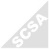 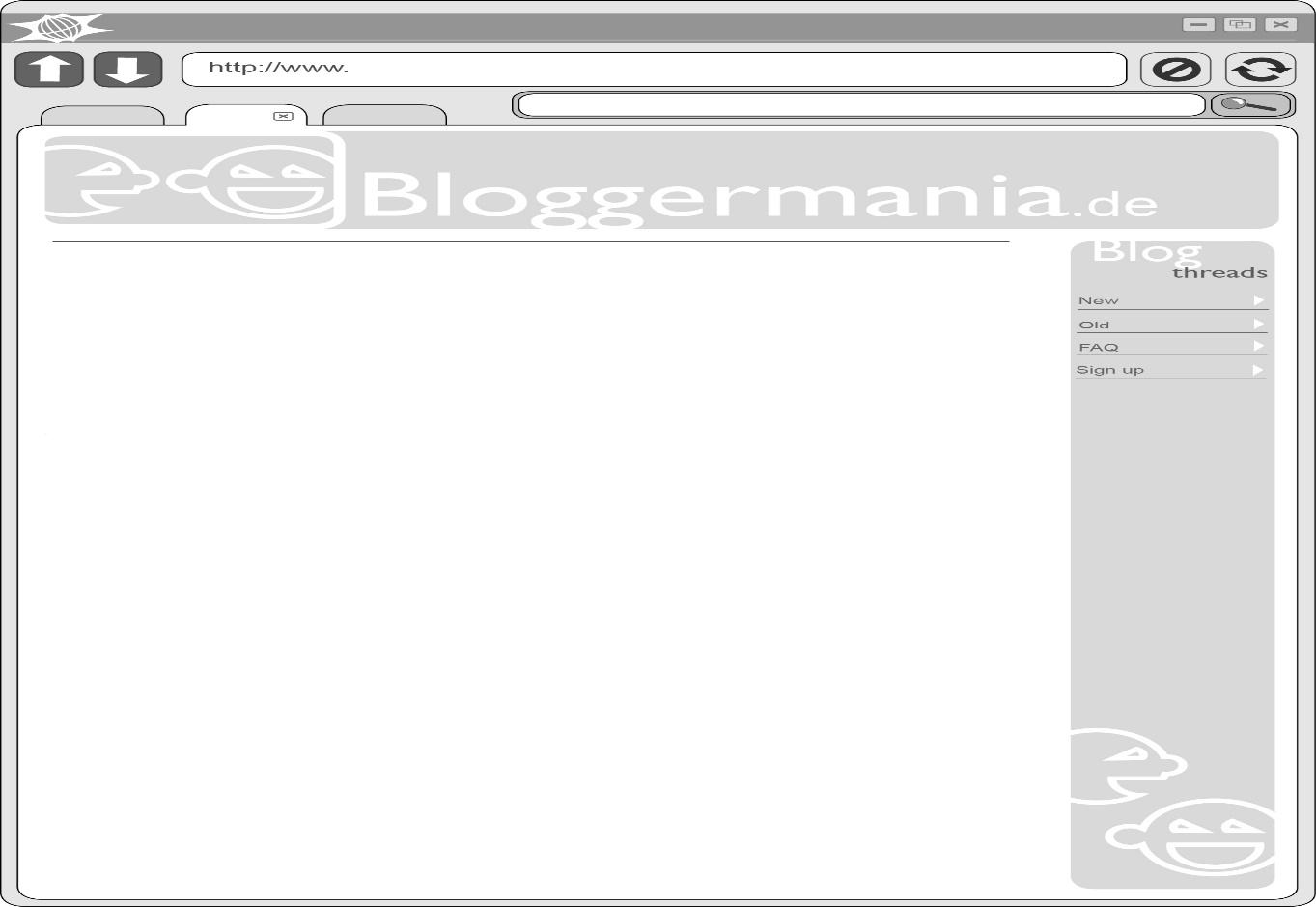 Question 9According to Gisela, what is now being permitted? 	(2 marks)______________________________________________________________________________________________________________________________________________________________________________________________________________________________________________________Question 10What will be the title of Gisela’s petition?	(2 marks)______________________________________________________________________________________________________________________________________________________________________________________________________________________________________________________Question 11What has been introduced on trains?	(2 marks)______________________________________________________________________________________________________________________________________________________________________________________________________________________________________________________Text 3 Kurznachrichten – WDR Jugendkanal	(10 marks)Ansagerin: 	Kurznachrichten, WDR Jugendkanal.Die Schüler-VZ ist Deutschlands größtes soziales Netzwerk, bei dem Schüler und Schülerinnen Fotos, Filme, Nachrichten über Gruppen austauschen und mit Freunden und Mitschülern in Kontakt bleiben. Heute erreichte uns die Meldung, dass die Schüler-VZ seinen 30 Millionsten Teilnehmer bekommen hat. Die junge Frau aus Binz auf der Insel Rügen, die sich als 30 Millionste Teilnehmerin anmeldete, erhielt einen besonderen Willkommensgruß. Die Organisatoren riefen bei ihr zu Hause an und schickten ihr Blumen. Viele Journalisten wollten das 16-jährige Mädchen, das als Hobbys Reiten, Schwimmen und Lesen angegeben hat, persönlich kennen lernen. Bei diesem Medienrummel hat die junge Gymnasiastin bestimmt bald noch mehr Freunde.Question 12What kind of organisation is mentioned in the news item?	(2 marks)____________________________________________________________________________________________________________________________________________________________________Question 13What was the occasion?	(2 marks)____________________________________________________________________________________________________________________________________________________________________Question 14How was the occasion marked by the Schüler-VZ?	(3 marks)______________________________________________________________________________________________________________________________________________________________________________________________________________________________________________________Question 15Which hobbies does the person have? Tick () only three (3) boxes. 	(3 marks)Marking key for sample assessment task 11 — Unit 2Text 1 Facebook-aktueller StandText 2 Ohne Handy überleben?Text 3 Kurznachrichten – WDR Jugendkanal	(10 marks)CriteriaMarksComprehension/3Comprehends most or all questions and comments related to their preparations for a visit by a German speaker to their home. Makes few or no requests for clarification. 3Comprehends some familiar questions and comments related to their preparations for a visit by a German speaker to their home. Makes some requests for clarification. 2Comprehends few questions and comments related to their preparations for a visit by a German speaker to their home. Requests clarification frequently, relying heavily on marker support. 1Response (relevance and depth of information)/6Engages in a detailed and comprehensive interview. Provides a wide-range of relevant information, ideas and opinions related to the topic. Observes all conventions of an interview, taking turns, using fillers and an appropriate register.6Engages in a detailed interview. Provides a good range of relevant information, ideas and opinions related to the topic. Observes all conventions of an interview, taking turns, using fillers and an appropriate register.5Engages in a detailed interview. Provides a satisfactory range of relevant information, ideas and opinions related to the topic. Relies, at times, on memorised text as part of the interview. Observes most conventions of an interview, taking turns, using fillers and an appropriate register.4Participates in an interview. Provides some relevant information, ideas and opinions related to the topic. Observes some conventions of an interview, taking turns, using fillers and an appropriate register.3Participates in a fragmented interview. Relies on memorised text to provide some information, ideas and opinions related to the topic. Observes few conventions of an interview, taking turns, using fillers and an appropriate register.2Participates in a fragmented interview. Relies heavily on memorised text and/or provides limited information and few ideas or opinions related to the topic.1Language accuracy (grammar)/4Applies the rules of grammar accurately and consistently. Makes minor errors in structures which do not affect meaning.4Applies the rules of grammar and syntax mostly accurately and consistently. Makes errors in a range of structures which do not affect meaning.3Applies the rules of grammar with some accuracy and reasonable consistency. Makes errors which sometimes impede meaning.2Applies the rules of grammar with little accuracy or consistency. 1Language range (vocabulary and grammar)/4Uses contextually relevant vocabulary and a range of expressions, grammar and sentence structure. 4Uses contextually relevant vocabulary, expressions, grammar and sentence structure. 3Uses mostly contextually relevant vocabulary, grammar and sentence structure. 2Uses repetitive basic vocabulary, grammar and sentence structure.1Speech (fluency and articulation)/3Speaks confidently and naturally. Articulates clearly with expressive intonation and clear pronunciation. 3Speaks with some confidence, although hesitates at times. Articulation is mostly clear with acceptable intonation and pronunciation. 2Speaks with some hesitation and/or repetition. Articulation is often unclear with inaccurate intonation and pronunciation.1Total/20CriteriaMarksMarksContent and relevance of response to the question/6Provides all the required content and relates it strongly to the question by writing a series of journal entries for a German travel blog, describing daily life in a German-speaking community. Includes information about:daily routine in the family homeschool routine (i.e. times, courses, activities)popular leisure time activities.Compares these with daily life in Australia.Uses effective and relevant details to elaborate.6Provides most of the required content and relates it mostly to the question. Uses details to elaborate.5Provides mostly relevant content and relates it somewhat to the question. Uses details to elaborate. 4Provides generally relevant content and relates it somewhat to the question. 3Provides some content that has superficial relevance to the question.2Provides content with little relevance to the question.1Language accuracy (grammar)/6Demonstrates the rules of grammar and syntax accurately and consistently. Uses a range of complex structures with some errors. Makes minor errors occasionally, but inaccuracies do not affect meaning or flow.6Demonstrates the rules of grammar and syntax accurately and consistently. Uses a range of structures with some errors. Makes errors, but inaccuracies do not affect meaning or flow. 5Demonstrates the rules of grammar and syntax with a satisfactory level of accuracy and consistency. Uses a range of simple structures correctly. Makes errors, but inaccuracies do not affect meaning.4Demonstrates the rules of grammar and syntax with a satisfactory level of accuracy. Uses simple structures correctly most of the time. Makes errors, with inaccuracies occasionally affecting meaning.3Demonstrates the rules of grammar and syntax inadequately and inconsistently. Uses a limited range of structures. Relies on syntax of another language. Makes errors, and inaccuracies impede understanding.2Demonstrates the rules of grammar and syntax inaccurately. Uses a limited range of structures. Relies heavily on syntax of another language. Makes frequent errors.1Language range (vocabulary and grammar)/5Uses contextually relevant vocabulary and a wide range of expressions. Effectively engages the audience.5Uses contextually relevant vocabulary and a range of expressions. Engages the audience.4Uses relevant vocabulary and a few expressions. Engages the audience somewhat. 3Uses mostly relevant vocabulary and expressions. 2Uses repetitive, basic vocabulary. Relies on cognates. 1Text types – Conventions and sequencing/3Uses all the key conventions of the text type, including appropriate register. Writes a series of journal entries to a German travel blog which includes sense of time and sequence and place name, personal comments, information or experiences, informal and colloquial language in the first person and the present tense.Sequences information cohesively and coherently.3Uses most of the key conventions of the text type. Generally uses appropriate register. Sequences information to some extent.2Uses few of the key conventions of the text type. Shows some consideration of the audience or the purpose for writing. Limited organisation of information impedes the flow and understanding. 1Total/20Stuttgart Youth ClubResponseWhat?Whom?When?StatementsTrueFalseHeiner is in his second-last year of schooling.In the afternoons he is generally free.Sport and friends conflict with Heiner’s schooling.ResponseResponseMarksMarksMarksQuestion 1Question 1/2/2Any two of the following reasons:they haven’t made any plans yet (for the summer break)looking for something fun to dolooking for a way to make new friends. Any two of the following reasons:they haven’t made any plans yet (for the summer break)looking for something fun to dolooking for a way to make new friends. 1–21–2Question 2Question 2/4/4What? vacation coursesWhat? vacation courses11Whom? young people over 15 years of ageWhom? young people over 15 years of age11When?summer holidaysfirst three weeks of JulyWhen?summer holidaysfirst three weeks of July1111Question 3Question 3/3/3Any three of the following reasons:swimminghikingsoccercanoeinga three-day bike ride.Any three of the following reasons:swimminghikingsoccercanoeinga three-day bike ride.1–31–3Question 4Question 4/3/3Any three of the following reasons:arts and crafts yoga chessmusicart classes.Any three of the following reasons:arts and crafts yoga chessmusicart classes.1–31–3Question 5Question 5/2/2Look on their websiteor email them (and they'll send you their free information booklet).Look on their websiteor email them (and they'll send you their free information booklet).1111TotalTotal/14/14ResponseMarksMarksQuestion 6/1How do you/the respondents/ balance, school, work and leisure?1Question 7/2Nadja does guitar, drama and dance after school,during the week.11Question 8/1Nadja likes to dedicate herself to things other than school.1Question 9/1Some of her subjects are important.1Question 10/3His friends 21Football 31His job 11Question 11/3Heiner is in his second-last year of schooling. False1In the afternoons he is generally free. True1Sport and friends conflict with Heiner’s schooling. False1Question 12/3Stella wants to spend time/meet up with her friends.1She has no problems in her city hospital job.1At work everyone is friendly and helpful.1Total/14horse ridinggrowing flowersreadingswimmingbike ridingResponseMarksMarksQuestion 1/1work 11Question 2/1/1Mia is typing away furiously (or similar).11Question 3/3/3Susi was going out with Jochen. Day before yesterday.11Mia saw Susi at the cinema with Klaus. Last night.11Mia has been interested in Klaus since Year 11 (eleventh grade).11Question 4/3/3to share her feelingswith the worldon Facebook111111Question 5/1/1Cheaper than a psychologist.11Question 6/1/1Mia thinks that she is probably addicted to Facebook.11Question 7/2/2Her cousin claims that Mia couldn’t survive (live/go/last) without Facebookfor two weeks.1111Question 8/2/2Klaus has asked her if she wants to go to the cinema andshe doesn’t know what to do.1111Total/14/14ResponseMarksMarksMarksQuestion 9/2/2Making phone calls (telephoning)from aeroplanes. 11Question 10/2Mobile phone banon all public transport.11Question 11/2Quiet zoneswhere you are not allowed to make phone calls.11Total/6ResponseMarksQuestion 12/2The biggest social networking site for school students.11Question 13/2The 30 millionth member of the websitesigned up.11Question 14/3Organisers of the social networking site rang her up/contacted hersent a bunch of flowersmuch media hype/frenzy.111Question 15/3horse riding 1reading 1swimming 1Total/10